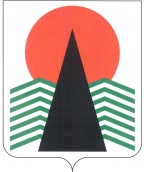 АДМИНИСТРАЦИЯ  НЕФТЕЮГАНСКОГО  РАЙОНАпостановлениег.НефтеюганскО награжденииВ соответствии с решением Думы Нефтеюганского района от 26.09.2012 № 282 «О наградах и почетных званиях Нефтеюганского района», на основании протокола заседания комиссии по наградам от 22.06.2018 № 11  п о с т а н о в л я ю:Присвоить почетные звания Нефтеюганского района, наградить почетными знаками, знаками отличия Нефтеюганского района, почетными грамотами 
и благодарственными письмами Главы Нефтеюганского района граждан Нефтеюганского района за высокое профессиональное мастерство, многолетний добросовестный труд, за вклад в социально-экономическое развитие Нефтеюганского района (приложения № 1, 2).Управлению по учету и отчетности администрации района (Раздрогина Т.П.) обеспечить выплату денежного вознаграждения согласно приложению № 1.Настоящее постановление подлежит размещению на официальном сайте органов местного самоуправления Нефтеюганского района.Контроль за выполнением постановления осуществляю лично.Исполняющий обязанности Главы района							С.А.КудашкинПриложение № 1к постановлению администрации Нефтеюганского районаот 06.07.2018 № 1112-паСПИСОКграждан, награждаемых наградами и почетными званиями,почетными знаками, знаками отличия Нефтеюганского районаПриложение № 2к постановлению администрации Нефтеюганского районаот 06.07.2018 № 1112-паСПИСОКграждан, награждаемых Благодарственным письмом Главы Нефтеюганского района06.07.2018№ 1112-па№ 1112-па№Фамилия, имя, отчествоДолжность (род занятий)Размер денежного вознагражде-ния (руб.)Почетный знак «За заслуги перед Нефтеюганским районом»Почетный знак «За заслуги перед Нефтеюганским районом»Почетный знак «За заслуги перед Нефтеюганским районом»Почетный знак «За заслуги перед Нефтеюганским районом»ЧернышовЮрий Германовичгенеральный директор ООО «Обьстрой», г.Нефтеюганск11500,00Почетный знак «Материнская слава»Почетный знак «Материнская слава»Почетный знак «Материнская слава»Почетный знак «Материнская слава»ГоляченкоАлла Анатольевнафельдшер отделения скорой медицинской помощи филиала «Салымская участковая больница» бюджетного учреждения Ханты-Мансийского автономного округа – Югры «Нефтеюганская районная больница», п.Салым11500,00Знак отличия Нефтеюганского района «Во славу спорта»Знак отличия Нефтеюганского района «Во славу спорта»Знак отличия Нефтеюганского района «Во славу спорта»Знак отличия Нефтеюганского района «Во славу спорта»МоисеенкоАндрей Евгеньевичзаместитель председателя комитета по физической культуре и спорту департамента культуры и спорта Нефтеюганского района, г.Нефтеюганск3500,00Знак отличия «За безупречную службу»Знак отличия «За безупречную службу»Знак отличия «За безупречную службу»Знак отличия «За безупречную службу»ИвановаЕвдокия Николаевнаспециалист-эксперт комитета по делам народов Севера, охраны окружающей среды и водных ресурсов администрации Нефтеюганского района, г.Нефтеюганск3500,00Знак отличия Нефтеюганского района «За активную работу с молодёжью»Знак отличия Нефтеюганского района «За активную работу с молодёжью»Знак отличия Нефтеюганского района «За активную работу с молодёжью»Знак отличия Нефтеюганского района «За активную работу с молодёжью»МалиновскаяОльгаСергеевнаначальник отдела по делам молодежи департамента образования и молодежной политики Нефтеюганского района, г.Нефтеюганск3500,00Почетное звание «Заслуженный предприниматель Нефтеюганского района»Почетное звание «Заслуженный предприниматель Нефтеюганского района»Почетное звание «Заслуженный предприниматель Нефтеюганского района»Почетное звание «Заслуженный предприниматель Нефтеюганского района»БолашовСергей Сергеевичдиректор ООО «Лилия», п.Салым  3500,00Почетное звание «Заслуженный работник транспорта и дорожного хозяйства Нефтеюганского района»Почетное звание «Заслуженный работник транспорта и дорожного хозяйства Нефтеюганского района»Почетное звание «Заслуженный работник транспорта и дорожного хозяйства Нефтеюганского района»Почетное звание «Заслуженный работник транспорта и дорожного хозяйства Нефтеюганского района»ВетошкинаЗульфира Рафагатдиновнатехник Демьянской дистанции пути Свердловской дирекции инфраструктуры Центральной дирекции инфраструктуры – филиала ОАО «Российские железные дороги», п.Салым3500,00Почетное звание «Заслуженный работник жилищно-коммунального хозяйства Нефтеюганского района»Почетное звание «Заслуженный работник жилищно-коммунального хозяйства Нефтеюганского района»Почетное звание «Заслуженный работник жилищно-коммунального хозяйства Нефтеюганского района»Почетное звание «Заслуженный работник жилищно-коммунального хозяйства Нефтеюганского района»МочаловаСветлана Петровнаоператор котельной ООО «ЮграКомфорт», с.Чеускино3500,00Почетное звание «Заслуженный работник сельского хозяйства Нефтеюганского района»Почетное звание «Заслуженный работник сельского хозяйства Нефтеюганского района»Почетное звание «Заслуженный работник сельского хозяйства Нефтеюганского района»Почетное звание «Заслуженный работник сельского хозяйства Нефтеюганского района»ОгневаЮлия Александровнааппаратчик пастеризации и охлаждения молока 
4 разряда Нефтеюганского районного муниципального унитарного сельскохозяйственного предприятия «Чеускино», с.Чеускино3500,00Почетное звание «Заслуженный работник связи Нефтеюганского района»Почетное звание «Заслуженный работник связи Нефтеюганского района»Почетное звание «Заслуженный работник связи Нефтеюганского района»Почетное звание «Заслуженный работник связи Нефтеюганского района»ЯкубовНиколай Николаевичэлектромеханик связи Нефтеюганского районного муниципального унитарного предприятия «Электросвязи», п.Юганская Обь3500,00Почетное звание «Заслуженный работник социальной защиты населения Нефтеюганского района»Почетное звание «Заслуженный работник социальной защиты населения Нефтеюганского района»Почетное звание «Заслуженный работник социальной защиты населения Нефтеюганского района»Почетное звание «Заслуженный работник социальной защиты населения Нефтеюганского района»КоняеваОльга Николаевназаведующий отделением бюджетного учреждения Ханты-Мансийского автономного округа – Югры «Нефтеюганский районный комплексный центр социального обслуживания населения», пгт.Пойковский3500,00Почетное звание «Заслуженный работник здравоохранения Нефтеюганского района»Почетное звание «Заслуженный работник здравоохранения Нефтеюганского района»Почетное звание «Заслуженный работник здравоохранения Нефтеюганского района»Почетное звание «Заслуженный работник здравоохранения Нефтеюганского района»ЮмагузинаРоза Салаватовнастарший фельдшер амбулатории п. Юганская Обь бюджетного учреждения Ханты-Мансийского автономного округа – Югры «Нефтеюганская районная больница», п.Юганская Обь3500,00Почетное звание «Заслуженный деятель культуры Нефтеюганского района»Почетное звание «Заслуженный деятель культуры Нефтеюганского района»Почетное звание «Заслуженный деятель культуры Нефтеюганского района»Почетное звание «Заслуженный деятель культуры Нефтеюганского района»СмирновЮрий Александровичзвукорежиссёр Дома культуры «Камертон» сп.Сингапай Нефтеюганского районного бюджетного учреждения Творческое Объединение «Культура», п.Сингапай  3500,00Почетная грамота Главы Нефтеюганского районаПочетная грамота Главы Нефтеюганского районаПочетная грамота Главы Нефтеюганского районаПочетная грамота Главы Нефтеюганского районаБудкинаМарина Викторовнаэлектромонтер Сургутской дистанции электроснабжения Свердловской дирекции 
по энергообеспечению Трансэнерго-филиала 
ОАО «Российские железные дороги», п.Салым3500,00АтабаевЮрий Викторовичмонтер пути Демьянской дистанции пути Свердловской дирекции инфраструктуры Центральной дирекции инфраструктуры – филиала ОАО «Российские железные дороги», п.Салым3500,00ГуменюкАнна Степановнапенсионер, п.Сентябрьский3500,00НестеренкоПетр Васильевичвахтер муниципального казенного учреждения «Управление по делам администрации», п.Сентябрьский3500,00ВаранкинСергей Владимировичглавный механик ООО «Дорожно-строительное предприятие», п.Куть-Ях3500,00КузнецоваНаталья Александровнапенсионер, п.Куть-Ях3500,00ОсиповАлексей Александровичштатный клирик местной религиозной организации православный Приход храма Святого Духа г.Нефтеюганска, г.Нефтеюганск3500,00КолесниковаАльбина Семеновнаинженер по инвентаризации строений и сооружений муниципального казенного учреждения «Ника», п.Каркатеевы3500,00ШвецоваЛюбовь Анатольевнаначальник отделения почтовой связи Каркатеевы обособленного структурного подразделения Сургутский почтамт Управления федеральной почтовой связи Ханты-Мансийского автономного округа – Югры филиал Федеральное государственное унитарное предприятие «Почта России», п.Каркатеевы3500,00ДаркееваСветлана Владимировнамладший воспитатель Нефтеюганского районного муниципального дошкольного образовательного бюджетного учреждения «Детский сад «Медвежонок», с.Чеускино3500,00ЗахароваИрина Федоровнаначальник отдела – главный бухгалтер муниципального учреждения «Администрация сельского поселения Сингапай», г.Нефтеюганск 3500,00БыковаСветлана Дмитриевнамладший воспитатель Нефтеюганского районного муниципального дошкольного образовательного бюджетного учреждения «Детский сад «Медвежонок», с.Чеускино3500,00ШвецоваНаталья Сергеевназаместитель начальника отдела социальных выплат Государственного учреждения - Управление пенсионного фонда Российской Федерации 
в г.Нефтеюганске Ханты-Мансийского автономного округа – Югры (межрайонное), г.Нефтеюганск3500,00ГловацкаяКристина Александровнаспециалист по охране труда 6 квалификационного уровня отделения правовой и кадровой работы филиала казенного  учреждения Ханты-Мансийского автономного округа – Югры «Центроспас-Югория» по Нефтеюганскому району, г.Нефтеюганск3500,00КузнецоваТатьяна Владимировнатренер спортивного комплекса гп.Пойковский бюджетного учреждения Нефтеюганского района Физкультурно-спортивное объединение «Атлант»,  пгт.Пойковский3500,00НестероваМарина Григорьевнаглавный специалист организационного отдела  Управления социальной защиты населения по г.Нефтеюганску и Нефтеюганскому району Департамента социального развития Ханты-Мансийского автономного округа – Югры, г.Нефтеюганск  3500,00ИвановаНаталья Ивановназаместитель директора Нефтеюганского районного муниципального общеобразовательного бюджетного учреждения «Куть-Яхская средняя общеобразовательная школа», п.Куть-Ях  3500,00ЧерненкоЕлена Брониславовнаучитель русского языка и литературы муниципального общеобразовательного бюджетного учреждения «Средняя общеобразовательная школа №1», пгт.Пойковский  3500,00СазоноваРаиса Олеговназаведующий Нефтеюганского районного муниципального бюджетного дошкольного образовательного учреждения «Детский сад «Теремок», пгт.Пойковский3500,00БелогуроваТатьяна Васильевнаоператор АЗС ООО «НефтеПродуктСервис», 
г.Пыть-Ях3500,00ЖигульскийАлексей Алексеевичглавный механик ООО «СеверТрансСервис», г.Нефтеюганск3500,00Руднева Валентина Ивановнамедицинская сестра участковая бюджетного учреждения Ханты-Мансийского автономного 
округа – Югры «Нефтеюганская районная больница», пгт.Пойковский3500,00ИльиноваНаталья Петровнаюрисконсульт бюджетного учреждения Ханты-Мансийского автономного округа – Югры «Нефтеюганская районная больница», пгт.Пойковский3500,00АликоваЕлена Святославназаместитель председателя комитета по культуре департамента культуры и спорта Нефтеюганского района, г.Нефтеюганск3500,00ВсегоВсего145500,00№Фамилия, имя, отчествоДолжность (род занятий)ХайдаршинРавиль Давлетьяновичслесарь по ремонту оборудования котельных 5 разряда филиала № 1 Пойковского муниципального унитарного предприятия «Управление тепловодоснабжения», п.СалымТипикинаНадежда Владимировнауборщик производственных и служебных помещений ООО «Центральная районная аптека», п.СалымЧегодаевОлег Михайловичконтролер состояния железнодорожного пути Демьянской дистанции пути Свердловской дирекции инфраструктуры Центральной дирекции инфраструктуры – филиала 
ОАО «Российские железные дороги», п.СалымПавловскийВячеслав Владимировичэлектромеханик бригады по обслуживанию и ремонту приборов автоматического контроля технического состояния подвижного состава на ходу поезда Демьянской дистанции сигнализации, централизации и блокировки – структурное подразделение Свердловской дирекции инфраструктуры – структурного подразделения Центральной дирекции инфраструктуры – филиала 
ОАО «Российский железные дороги», п.СалымРыбакНаталья Александровнаначальник отдела материально-технического снабжения муниципального казенного учреждения «Управление 
по делам администрации», п.СентябрьскийГолышеваИрина Александровнасторож муниципального казенного учреждения «Административно-хозяйственное обслуживание», п.Куть-ЯхМяконькихСветлана Юрьевнаглавный бухгалтер ООО «Дорожно-строительное предприятие», п.Куть-ЯхЛозинскийЮрий Григорьевичдиректор ООО «БЛиК», г.НефтеюганскЧернякЕлена Викторовнабухгалтер муниципального учреждения «Администрация сельского поселения Усть-Юган», п.Усть-Юган  ЗыряновДмитрий Владимировичслесарь по ремонту оборудования котельных 5 разряда Пойковского муниципального унитарного предприятия «Управление тепловодоснабжения», п.Усть-ЮганСултаншинВенер Заиловичзаместитель директора по капитальному строительству ООО «БЛиК», п.СингапайРагозянскаяЕлена Григорьевнаглавный специалист муниципального учреждения «Администрация сельского поселения Усть-Юган», п.Юганская ОбьСозоновАлександр Ивановичслесарь по ремонту оборудования ООО «ЮграКомфорт», с.ЧеускиноАнтоноваЮлия Равильевнарабочая молочно-товарной фермы Нефтеюганского районного муниципального унитарного сельскохозяйственного пред-приятия «Чеускино», с.ЧеускиноКочетовАлександр Александровичначальник пожарной части государственной противопожарной службы 2 группы пожарной части (поселок Юганская Обь) филиала казенного учреждения Ханты-Мансийского автономного округа – Югры «Центроспас-Югория» по Нефтеюганскому району, п.Усть-ЮганГолубковАндрей Викторовичстарший инспектор (дорожно-патрульной службы) отдельной роты дорожно-патрульной службы государственной инспекции безопасности дорожного движения отдела Министерства внутренних дел Российской Федерации по Нефтеюганскому району Ханты-Мансийского автономного округа – Югры, п.СалымВаженинАндрей Юрьевичначальник зонального отделения № 2 (дислокация гп.Пойковский) отдела уголовного розыска отдела Министерства внутренних дел Российской Федерации 
по Нефтеюганскому району Ханты-Мансийского автономного округа – Югры, пгт.ПойковскийГерасимоваЛюбовь Михайловнастарший воспитатель Нефтеюганского районного муниципального бюджетного дошкольного образовательного учреждения «Детский сад «В гостях 
у сказки», пгт.Пойковский  КорецкаяИрина Михайловнаучитель географии Нефтеюганского районного муниципального общеобразовательного бюджетного учреждения «Чеускинская средняя общеобразовательная школа», с.Чеускино  АндреевГлеб Анатольевичохранник  ООО Частная Охранная Организация «Полюс», г.НефтеюганскКобенкоЛюбовьМихайловнаведущий экономист по труду и заработной плате бюджетного учреждения Ханты-Мансийского автономного округа – Югры «Нефтеюганская районная больница», пгт.Пойковский